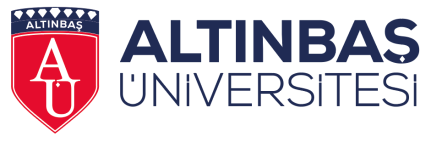                                          UYGULAMALI EĞİTİM                                                  BAŞVURU ve KABUL FORMUSayı: 												.…../……/……..Konu: Uygulamalı Eğitim Başvurusuİlgili Makama,   Fakültemiz öğrencilerinin mezun olabilmeleri için eğitimleri ile ilgili kurum/kuruluşlarda staj/işletmede mesleki eğitim yapma zorunlulukları vardır. Bunun için öğrencilerin sigorta işlemleri 5510 sayılı Sosyal Sigortalar ve Genel Sağlık Sigortası Yasası gereğince Fakülte tarafından yapılmaktadır. Aynı Kanunun 13 üncü maddesinin ikinci fıkrasının (a) bendi gereğince öğrencinin işyeri kazasına uğraması durumunda aynı gün içinde yetkili kolluk kuvvetlerine ve Fakültemize bilgi verilmesi zorunludur. Aşağıda bilgileri yer alan öğrencimizin kurum/kuruluşunuzda ..…… günlük ……… (yaz/dönem içi uygulama) eğitimini yapmasının uygun görülmesi durumunda formun ilgili bölümünün doldurulması ve onaylanarak Fakültemize iletilmesini arz/rica ederim. DekanÖNEMLİ NOT: Öğrencinin bu formu kuruma başlamadan önce “Uygulamalı Eğitimler Yönergesi”nde belirtilen tarihe kadar “Bölüm Uygulamalı Eğitimler Sorumlusu”na teslim etmesi zorunludur. Bu form 3 asıl kopya olarak hazırlanmalıdır. Kopyalardan biri kurum/kuruluşta kalacak, diğerleri “Bölüm Uygulamalı Eğitimler Sorumlusu”na öğrenci tarafından teslim edilecektir.ÖĞRENCİ BAŞVURU BEYANIAdı ve SoyadıÖĞRENCİ BAŞVURU BEYANIÖğrenci NoÖĞRENCİ BAŞVURU BEYANITC Kimlik NoÖĞRENCİ BAŞVURU BEYANIFakülte / Bölüm / SınıfÖĞRENCİ BAŞVURU BEYANIE-posta AdresiÖĞRENCİ BAŞVURU BEYANITelefon Numarası (Cep Telefon No.)ÖĞRENCİ BAŞVURU BEYANIİkametgâh AdresiÖĞRENCİ BAŞVURU BEYANISGK Kaydı□	Genel Sağlık Sigortası Kapsamındayım. □	Annem veya Babam üzerinden sağlık yardımı almaktayım. □	Sosyal Sigortalar Kurumu’na tabi olarak çalıştığımdan kendi sağlık yardımım var. □	BAĞ-KUR’a tabi olarak çalıştığımdan kendi sağlık yardımım var. □	Emekli Sandığı’na tabi olarak çalıştığımdan kendi sağlık yardımım var. □	Herhangi bir sosyal güvencem olmadığından sağlık yardımı almıyorum.□	Genel Sağlık Sigortası Kapsamındayım. □	Annem veya Babam üzerinden sağlık yardımı almaktayım. □	Sosyal Sigortalar Kurumu’na tabi olarak çalıştığımdan kendi sağlık yardımım var. □	BAĞ-KUR’a tabi olarak çalıştığımdan kendi sağlık yardımım var. □	Emekli Sandığı’na tabi olarak çalıştığımdan kendi sağlık yardımım var. □	Herhangi bir sosyal güvencem olmadığından sağlık yardımı almıyorum.□	Genel Sağlık Sigortası Kapsamındayım. □	Annem veya Babam üzerinden sağlık yardımı almaktayım. □	Sosyal Sigortalar Kurumu’na tabi olarak çalıştığımdan kendi sağlık yardımım var. □	BAĞ-KUR’a tabi olarak çalıştığımdan kendi sağlık yardımım var. □	Emekli Sandığı’na tabi olarak çalıştığımdan kendi sağlık yardımım var. □	Herhangi bir sosyal güvencem olmadığından sağlık yardımı almıyorum.ÖĞRENCİ BAŞVURU BEYANIBeyanımın doğruluğunu, aşağıda belirtilen tarihler arasında ………. günlük staj/işyerinde mesleki eğitim yapacağımı, staj/işletmede mesleki eğitim başlangıç ve bitiş tarihlerinin değişmesi veya ilgili kurumda çalışmaya başlamamama veya stajdan/işletmede mesleki eğitimden vazgeçmem hâlinde en az 3 işgünü önceden “İnsan Kaynakları Birimi”ne bilgi vereceğimi kabul ederim. Aksi takdirde SGK prim ödemeleri nedeniyle doğabilecek maddi zararları karşılayacağımı; uygulamalı eğitimler süresince öğrendiğim işletmeye ve işletmenin müşterilerine dair olayları, kişileri, isimleri ve diğer bilgileri üçüncü kişilerle paylaşmayacağımı, paylaştığım takdirde her türlü idari ve hukuki yaptırım ile karşılaşabileceğimi bildiğimi beyan ve taahhüt ederim.Beyanımın doğruluğunu, aşağıda belirtilen tarihler arasında ………. günlük staj/işyerinde mesleki eğitim yapacağımı, staj/işletmede mesleki eğitim başlangıç ve bitiş tarihlerinin değişmesi veya ilgili kurumda çalışmaya başlamamama veya stajdan/işletmede mesleki eğitimden vazgeçmem hâlinde en az 3 işgünü önceden “İnsan Kaynakları Birimi”ne bilgi vereceğimi kabul ederim. Aksi takdirde SGK prim ödemeleri nedeniyle doğabilecek maddi zararları karşılayacağımı; uygulamalı eğitimler süresince öğrendiğim işletmeye ve işletmenin müşterilerine dair olayları, kişileri, isimleri ve diğer bilgileri üçüncü kişilerle paylaşmayacağımı, paylaştığım takdirde her türlü idari ve hukuki yaptırım ile karşılaşabileceğimi bildiğimi beyan ve taahhüt ederim.Beyanımın doğruluğunu, aşağıda belirtilen tarihler arasında ………. günlük staj/işyerinde mesleki eğitim yapacağımı, staj/işletmede mesleki eğitim başlangıç ve bitiş tarihlerinin değişmesi veya ilgili kurumda çalışmaya başlamamama veya stajdan/işletmede mesleki eğitimden vazgeçmem hâlinde en az 3 işgünü önceden “İnsan Kaynakları Birimi”ne bilgi vereceğimi kabul ederim. Aksi takdirde SGK prim ödemeleri nedeniyle doğabilecek maddi zararları karşılayacağımı; uygulamalı eğitimler süresince öğrendiğim işletmeye ve işletmenin müşterilerine dair olayları, kişileri, isimleri ve diğer bilgileri üçüncü kişilerle paylaşmayacağımı, paylaştığım takdirde her türlü idari ve hukuki yaptırım ile karşılaşabileceğimi bildiğimi beyan ve taahhüt ederim.Öğrencinin İmzasıSTAJ YAPILACAK KURUM/İŞLETME ONAYIKurum/İşletme AdıSTAJ YAPILACAK KURUM/İŞLETME ONAYIAdresiSTAJ YAPILACAK KURUM/İŞLETME ONAYIFaaliyet AlanıSTAJ YAPILACAK KURUM/İŞLETME ONAYITelefon No / E-postaSTAJ YAPILACAK KURUM/İŞLETME ONAYIKurum/İşletme Web AdresiSTAJ YAPILACAK KURUM/İŞLETME ONAYIStaja Başlama TarihiKurum/İşletme Yetkilisinin Adı, Soyadı ve Unvanı:Tarih: İmza:Mühür/Kaşe:Kurum/İşletme Yetkilisinin Adı, Soyadı ve Unvanı:Tarih: İmza:Mühür/Kaşe:STAJ YAPILACAK KURUM/İŞLETME ONAYIStaj Bitiş TarihiKurum/İşletme Yetkilisinin Adı, Soyadı ve Unvanı:Tarih: İmza:Mühür/Kaşe:Kurum/İşletme Yetkilisinin Adı, Soyadı ve Unvanı:Tarih: İmza:Mühür/Kaşe:STAJ YAPILACAK KURUM/İŞLETME ONAYIStaj Süresi (iş günü)Kurum/İşletme Yetkilisinin Adı, Soyadı ve Unvanı:Tarih: İmza:Mühür/Kaşe:Kurum/İşletme Yetkilisinin Adı, Soyadı ve Unvanı:Tarih: İmza:Mühür/Kaşe:ÜNİVERSİTEBölüm Uygulamalı Eğitim Sorumlusu İnsan Kaynakları DirektörlüğüÜNİVERSİTEAdı Soyadı:Tarih:İmzaSGK Kayıt Tarihi:   ÜNİVERSİTEAdı Soyadı:Tarih:İmzaOnaylayan Kişinin Adı, Soyadı ve Ünvanı:Tarih:İmza: